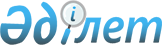 Об определении перечня должностей специалистов в области социального обеспечения, образования, культуры и спорта, являющихся гражданскими служащими и работающих в сельской местности
					
			Утративший силу
			
			
		
					Постановление акимата Макатского района Атырауской области от 17 июня 2016 года № 113. Зарегистрировано Департаментом юстиции Атырауской области 13 июля 2016 года № 3553. Утратило силу постановлением акимата Макатского района Атырауской области от 8 апреля 2021 года № 62 (вводится в действие по истечении десяти календарных дней после дня его первого официального опубликования)
      Сноска. Утратило силу постановлением акимата Макатского района Атырауской области от 08.04.2021 № 62 (вводится в действие по истечении десяти календарных дней после дня его первого официального опубликования).
      В соответствии с пунктом 2 статьи 31 Закона Республики Казахстан от 23 января 2001 года "О местном государственном управлении и самоуправлении в Республике Казахстан", пунктом 9 статьи 139 Трудового кодекса Республики Казахстан от 23 ноября 2015 года и решением III сессии районного маслихата VI созыва от 19 апреля 2016 года №18-VI "О согласовании перечня должностей специалистов в области социального обеспечения, образования, культуры и спорта, являющихся гражданскими служащими и работающих в сельской местности", акимат Макатского района ПОСТАНОВЛЯЕТ:
      1. Определить перечень должностей специалистов в области социального обеспечения, образования, культуры и спорта, являющихся гражданскими служащими и работающих в сельской местности, согласно приложению к настоящему постановлению.
      2. Контроль за исполнением настоящего постановления возложить на Тулеушова Х. - заместителя акима Макатского района.
      3. Настоящее постановление вводится в действие со дня его первого официального опубликования и распространяется на отношения, возникшие с 5 января 2016 года. ПЕРЕЧЕНЬ
должностей специалистов в области социального обеспечения, образования, культуры и спорта, являющихся гражданскими служащими и работающих в сельской местности 1. Должности специалистов области образования:
      руководитель государственного учреждения и государственного казенного предприятия;
      заместитель руководителя государственного учреждения и государственного казенного предприятия (кроме заместителя руководителя по административно-хозяйственной части);
      руководитель (заведующий) библиотекой, интернатом;
      учителя всех специальностей организации дошкольного, начального, основного среднего, общего среднего образования, в том числе преподаватель-организатор начальной военной подготовки, музыкальный руководитель (основных служб), вожатый, воспитатель, социальный педагог, педагог-психолог, инструктор по физкультуре (основных служб), лаборант, методист (основных служб), медицинская сестра (медицинский брат), диетическая сестра, хореограф (основных служб), библиотекарь, инструктор по труду. 2. Должности специалистов в области культуры:
      руководитель государственного учреждения и государственного казенного предприятия;
      руководитель отдела государственного учреждения и государственного казенного предприятия районного значения;
      руководитель государственного учреждения и государственного казенного предприятия сельского значения;
      руководитель отдела государственного учреждения и государственного казенного предприятия сельского значения;
      заведующий библиотекой, библиотекарь, библиограф, администратор (основных служб), редактор, художественный руководитель, звукорежиссер, культорганизатор (основных служб), музыкальный руководитель, режиссер-постановщик, художники всех наименований (основных служб), методист всех наименований (основных служб), дирижер, режиссер, помощник режиссера, артист всех наименований, хореограф, аккомпаниатор-концертмейстер (основных служб). 3. Должности специалистов в области социального обеспечения:
      консультант по социальной работе, социальный работник по уходу, специалист по социальной работе. 4. Должности специалистов в области спорта:
      руководитель государственного учреждения и государственного казенного предприятия;
      заместитель руководителя государственного учреждения и государственного казенного предприятия;
      методист (основных служб), тренер-преподаватель, медицинская сестра (медицинский брат).
					© 2012. РГП на ПХВ «Институт законодательства и правовой информации Республики Казахстан» Министерства юстиции Республики Казахстан
				
      Аким района

Б. Сарсенгалиев

      СОГЛАСОВАНО:
Председатель сессии
маслихата Макатского района

Г. Саликова

      "17" июня 2016 года

      Секретарь Макатского
районного маслихата
"17" июня 2016 года 

К. Исмагулов
Приложение
к постановлению акимата
Макатского района
от " 17 " июня 2016 года № 113